Website Banner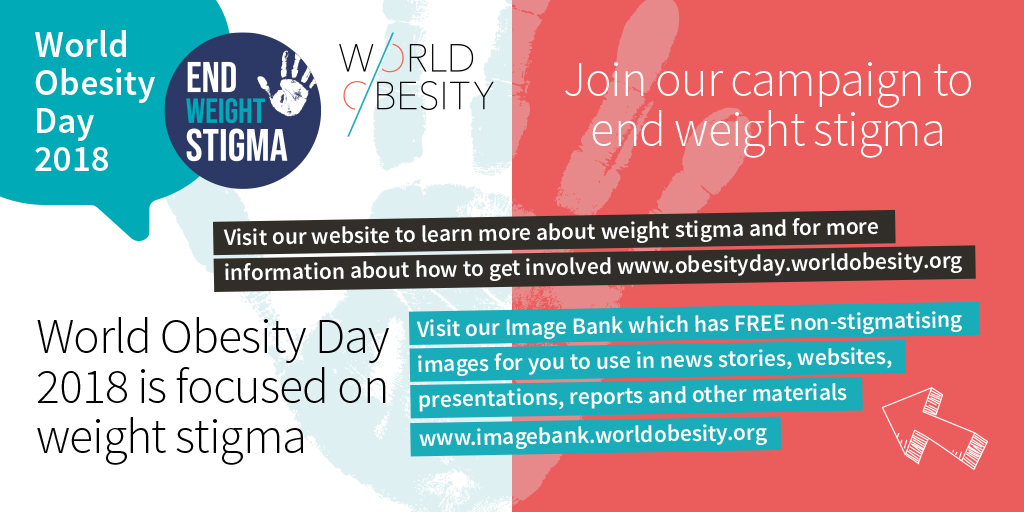 Both of these banners will be uploaded in different format shortly. Email Banner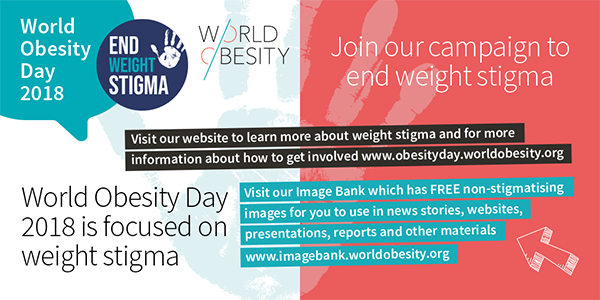 